CURRICULUM VITAEPERSONAL DETAILS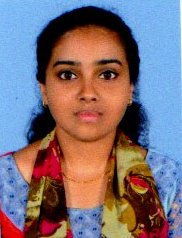 Name					: Manjusha K Sheebi	   Fathers Name				: Sheebi K A	Address 				: Karuveliparambil House  Edavanakkad  P O  Ernakulam  Pin 682502	Religion 				: Christian Age & Date of Birth			:  22, 11/03/1997	Marital Status				:  Single            Languages Known			:  English .Hindi, Malayalam, Tamil	Whats app No                                          : 7356890439Contact Number			:  9605420127	Email					: manjushaksheebi123@gmail.comACADEMIC QUALIFICATIONSCAREER OBJECTIVE    To gain experience and knowledge and to utilize my skills as a Nurse in a manner that would provide security to patients, family members, and hospital staff, at a recognized hospital.DECLARATIONI hereby declare that all the information given is true, accurate and fair reflection of my ability.                                                                                                           Yours sincerely,                                                                                                        MANJUSHA.K.SHEEBIPlace:  EDAVANKAD                                                                                 Date :SL.NoQualificationSchool/College/University/BoardPercentage of Marks/YearYear1Bsc  NURSINGRev.Noorrunnissa College Of Nursing KGF Rajeev Gandhi University of Health Science  Bangalore Karnataka. 20162017201820192Plus twoGovt.GHSS N.PARAVUR85%20153SSLCSt.Augustine’s  Girls HS Kuzhupilly96%2013